AANGIFTEFORMULIER VERSPREIDING NIET GEADRESSEERD DRUKWERK EN GELIJKGESTELDE PRODUCTEN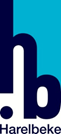 Contact:financien@harelbeke.be056/73.33.63 Aangifteformulier opsturen naar Stad HarelbekeDepartement FinanciënMarktstraat 298530 HarelbekeAangifteformulier niet geadresseerd drukwerkOpdrachtgeverOnd.nr.Ond.nr.FacturatieadresContactpersoonTelefoonnummerEmailEmailVerantwoordelijke uitgeverOnd.nr.Ond.nr.Opmerkingen/referentiesPublicatie **Publicatie **Publicatie **Jaar Naam publicatie Specimen toegevoegd bij aangifteKalenderweekGewicht (gram)Aantal bedeelde exemplarenLocatie van de bedelingLocatie van de bedelingGroot-Harelbeke (incl. deelgemeenten)OfOfHulsteBavikhoveHarelbekeAnder (straatnamen): Vrijstelingscriteria (aanvinken wat van toepassing is)Vrijstelingscriteria (aanvinken wat van toepassing is)De verspreiding van alle drukwerken die minder dan 20 gram wegen.De periodieke verspreiding van niet-geadresseerd drukwerk, die voor minstens 75% van de oppervlakte bestaat uit diverse advertenties van ondernemingen met een hoofdactiviteit in Harelbeke en die gratis de stadsinfo in hun publicatie afdrukken.Eerste of tweede publicatie van het jaar van een sport, jeugd, socio-culturele vereniging, erkend feestcomité, onderwijsinstelling of politieke partij met een hoofdactiviteit op Harelbeeks grondgebied.Publicaties die namens politieke partijen of groeperingen die een lijst indienden verspreid worden ter gelegenheid van wettelijk of decretaal voorziene verkiezingen, in een periode ingaande op de datum vastgesteld voor het indienen van de voordrachten tot en met de verkiezingsdatum.Ondertekening ***Voor waar en echt verklaard,